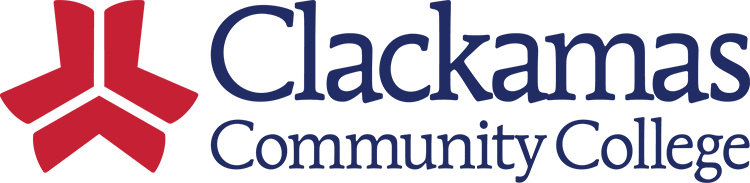  Committee CharterMissionPurpose DefinitionsMeeting ScheduleScopeProcessRelationship to Other CommitteesMembership 